lMADONAS NOVADA PAŠVALDĪBA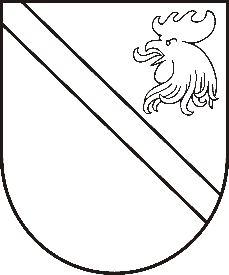 Reģ. Nr. 90000054572Saieta laukums 1, Madona, Madonas novads, LV-4801 t. 64860090, e-pasts: pasts@madona.lv ___________________________________________________________________________MADONAS NOVADA PAŠVALDĪBAS DOMESLĒMUMSMadonā2020.gada 27.augustā								           Nr.327									       (protokols Nr.18, 4.p.)Par zemes vienības Madonas novada Barkavas pagastā ar kadastra Nr. 70440080369 nodošanu atsavināšanai Madonas novada Barkavas pagasta pārvaldē 2020.gada 9.jūlijā saņemts […], iesniegums reģ. Nr.BAR/1-09.2/20/32  ar lūgumu atsavināt zemes vienību “Griezes” 3.45 ha platībā ar  kadastra Nr.70440080369.Par minēto zemes gabalu, 2014.gada 27. februārī, […]  ar pašvaldību ir noslēgts lauku apvidus zemes nomas līgums Nr.2014/1, kurš ir spēkā līdz 2023.gada 31. decembrim.Likuma “Par zemes privatizāciju lauku apvidos” 27.panta pirmā daļa nosaka, ka darījumus var veikt tikai ar to zemi, uz kuru īpašuma tiesības ir nostiprinātas zemesgrāmatā. Pamatojoties uz likuma “Par pašvaldībām” 21. panta septiņpadsmito daļu un “Publiskās personas mantas atsavināšanas likuma”4. panta pirmās daļas otro teikumu, kā arī tā paša likuma 8. panta otro daļu.Noklausījusies sniegto informāciju, ņemot vērā 12.08.2020. Uzņēmējdarbības, teritoriālo un vides jautājumu komitejas atzinumu, atklāti balsojot: PAR – 16 (Andrejs Ceļapīters, Artūrs Čačka, Andris Dombrovskis, Zigfrīds Gora, Antra Gotlaufa, Artūrs Grandāns, Gunārs Ikaunieks, Valda Kļaviņa, Agris Lungevičs, Ivars Miķelsons, Valentīns Rakstiņš, Andris Sakne, Rihards Saulītis, Inese Strode, Aleksandrs Šrubs, Gatis Teilis), PRET – NAV,  ATTURAS – NAV,  Madonas novada pašvaldības dome NOLEMJ:Nodot atsavināšanai nekustamo īpašumu Barkavas pagastā “Griezes” 3.45 ha platībā ar kadastra Nr. 710440080369.Barkavas pagasta pārvaldei ierakstīt zemesgrāmatā uz Madonas novada pašvaldības vārda nekustāmo īpašumu “Griezes” 3.45 ha platībā kadastra Nr.70440080369.Barkavas pagasta pārvaldei organizēt nekustamā īpašuma novērtēšanu pie sertificēta vērtētāja.Pēc lēmuma 3. punkta darbības veikšanas virzīt jautājumu izskatīšanai par nekustamā īpašuma Barkavas pagastā “Griezes”, 3.45 ha platībā, kadastra Nr.70440080369 atsavināšanu.Domes priekšsēdētājs					         	         A.Lungevičs A.Šķēls 29426366